Generic—Chapter TemplateFront material: Title page, Acknowledgments etc.Notes: This document is formatted for one person’s thesis using APA style with some variations. All headings are automatic styles and their formatting can be changed by changing the style. This will change all headings of the same level. No manual changes should be made to any headings.This document assumes that all the thesis is in one Word document. This is probably the best way to keep things simple with respect to making sure all the thesis is formatted correctly. Otherwise, if the thesis is in a number of documents, any global change (e.g., to a heading style) needs to be identically repeated in every other document. With all the thesis in one document it is still easy to extract one section/chapter at a time, either by copying and pasting or by going to the print dialogue, choosing the page numbers and then saving as a pdf.This style in red that you are reading now is called “red” and is useful for making notes that will not be included in the final thesis. It is easy to do a find and replace on all “red” to delete it.Table of ContentsFront material: Title page, Acknowledgments etc.	1Table of Contents	2List of Appendices	3List of Tables		4List of Figures		5Chapter 7:	The Systems: Experiences with Health, Education, and Government Bodies	67.1	Introduction	67.2	“There Is No Clear Road …”: Issues with Diagnosis and Healthcare Access	67.2.1	Knowledge of health professionals	6Chapter 8:	Next chapter	8Appendices			8Appendix 1:	An Appendix	8Appendix 2:	Another Appendix	8References			9Styles Used in This Document	10Chapter 9:	HEADING 1 for chapters (autonumbered) and main headings		109.1	HEADING 2 for Subheadings in Title Case (Autonumbered)	109.1.1	HEADING 3 for level 3 (autonumbered but not title case)	10Appendix 3:	APPENDIX Style is the Same as Heading 2 (autonumbered)	10List of AppendicesAppendix 1:	An Appendix	8Appendix 2:	Another Appendix	8Appendix 3:	APPENDIX Style is the Same as Heading 2 (autonumbered)	10List of TablesTable 1:	Here’s a table	7Table 2:	TABLE style for titles of tables, which go above the table	10List of FiguresFigure 1:	Geoff’s drawing of what makes him sad and angry	7Figure 2:	FIGURE style for titles of figures, which go below the figure. You don’t need to type in “Figure 1” as it will automatically do that and number them.	10The Systems: Experiences with Health, Education, and Government BodiesIntroductionWhilst Chapter 6 focused on the experiences, health outcomes, and coping strategies of individuals with Asperger syndrome (AS) and their families, Chapter 7 focuses specifically on the families’ experiences within the healthcare, education, and government systems. Blah blah … “There Is No Clear Road …”: Issues with Diagnosis and Healthcare AccessJudy said that along the road towards her son’s diagnosis she felt, “I am getting all these pieces to a puzzle, but I want to know what the big picture is.” Often families lacked knowledge about their entitlements: “I didn’t know I was entitled to a carer’s allowance! I had no idea about any of this stuff!” [Jen]. Blah blah …Knowledge of health professionalsThe lack of knowledge of health professionals was followed up by the lack of ability to handle such a disorder. This led many children in this research to be mistreated shortly after they were diagnosed and families at this time were unsupported.So then he said yes, we believe he has Asperger’s/ADHD; we think you should start him on Ritalin. Blah blah and lots more blahs to make this up to 40 words. Well that was disastrous, because within eight weeks he has lost 4 kg. [Jen]Note the “4 kg” there: 1. the 4 is not four because it uses maths/science shorthand. Otherwise it would be four kilograms. 2. There is a space between the number and the symbol kg.Being a psychiatrist all that they do is diagnose and prescribe ... they don’t assist you with day-to-day living. Blah blah and lots more blahs to make this up to 40 words. They talk to you during your session, make observations, then give you your drugs. [Don]For both Jill and Jen, their confidence and knowledge of the healthcare field was their ticket to support: “I didn’t feel as intimidated as easily with hierarchies” [Jill]. “I’ve had 10 years of experience, I’m not a young player, and I’m not scared and naive to put my hand up and say, this isn’t working” [Jen].BullyingGeoff was desperate to fit in with his peers at primary school. However, his differences were clear to other students and he was often bullied by them. His father Bob said: “It’s almost like they are putting a target on their forehead and saying ‘have a go at me!’” In figure 1, below, there is a picture drawn by Geoff, aged 11, diagnosed with AS. 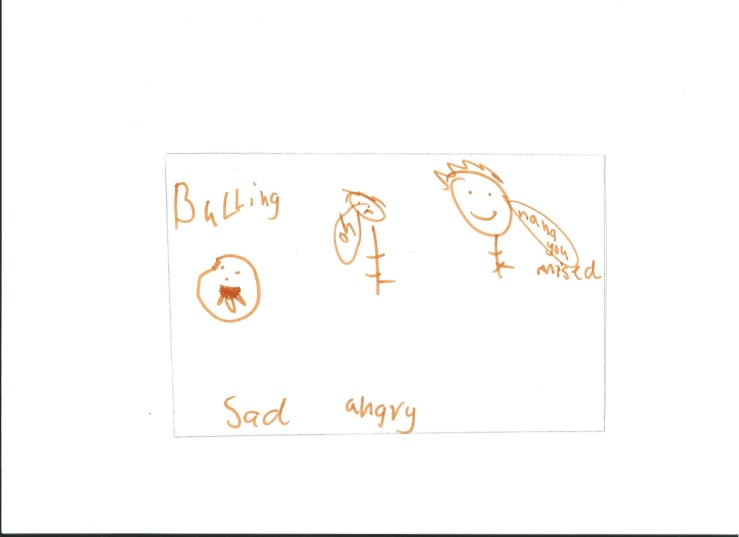 Geoff’s drawing of what makes him sad and angrySome of these individuals perceived themselves as coping in this school setting, where they fought against staff assistance in an attempt to prove that they were not ‘stupid,’ ‘retarded,’ or ‘disabled,’ and they could, in fact, fit in to this mainstream environment.Here’s a tableMiller says that AS children are “difficult to handle” (Miller, 1988, p. 56). He also says thatthere are seven ways AS children can stress their parents. The list is … I can fill out the 40 words needed to make this a block quotation, there are seven ways I can fill out the 40 words needed to make this a block quotation, there are now over 40 words here. (Miller, 1988, p. 123)each of the following two main headings would start on new pages in the actual thesisNext chapterAppendicesAn AppendixBlah blahAnother AppendixBlahReferencesNote: all editing of the punctuation for this list needs to happen in Endnote.Examples copied from http://www.lib.latrobe.edu.au/referencing-tool/apa-6 Book with one authorBenesch, S. (2001). Critical English for academic purposes: Theory, politics, and practice. Mahwah, NJ: Lawrence Erlbaum.American Psychiatric Association. (2013). Diagnostic and statistical manual of mental disorders (5th ed.). Washington, DC: Author.Book with two authorsGrant, P. R., & Grant, B. R. (2008). How and why species multiply: The radiation of Darwin’s finches. Princeton, NJ: Princeton University Press.Online article with DOIKingsley, M., Penas-Ruiz, C., Terry, C., & Russell, M. (2014). Effects of carbohydrate-hydration strategies on glucose metabolism in recreational players. Journal of Science and Medicine in Sport, 17(2), 239-243. doi:http://dx.doi.org/10.1016/j.jsams.2013.04.010Online article without DOICueto-Rojasa, H. F. (2010). Interferon-a 2b quantification in inclusion bodies using Reversed Phase-Ultra Performance Liquid Chromatography (RP-UPLC). Journal of Chromatography B, 878, 1019-1023. Retrieved from 
http://0-www.sciencedirect.com.alpha2.latrobe.edu.au/scienceDocument from a websiteAustralian Council for Educational Research. (2010). Doing more for learning: Enhancing engagement and outcomes. Retrieved from http://ausse.acer.edu.au/images/docs/AUSSE_2009_Student_Engagement_Report.pdfWebpageCenter for Bioethics. (2009). Ethics and pharmaceutical marketing. Retrieved from http://www.ahc.umn.edu/bioethics/research/pharm/home.htmlStyles Used in This DocumentHEADING 1 for chapters (autonumbered) and main headingsHEADING 2 for Subheadings in Title Case (Autonumbered)HEADING 3 for level 3 (autonumbered but not title case)HEADING 4 for level 4Q for block quotations of more than 40 words. Q for block quotations of more than 40 words. Q for block quotations of more than 40 words. Q for block quotations of more than 40 words. I.e. getting close to four lines.RED for notes not to be included in final documentFIGURE style for titles of figures, which go below the figure. You don’t need to type in “Figure 1” as it will automatically do that and number them.TABLE style for titles of tables, which go above the tableLIST BULLET for bulleted lists and numbered lists. To number a list, choose List Bullet style then click the numbering thingy in the toolbar.REFLIST for the reference list which has a hanging indent (2nd and subsequent lines) like this paragraph does.TABLETEXT style for all text in tablesNORMAL text for the rest of the documentAPPENDIX Style is the Same as Heading 2 (autonumbered)This is TABLETEXT styleAnd thisAnd this too